IngredientesVINAGRE (cualquier tipo de vinagre)JUGO DE LIMÓN (un limón suficiente)LAVAVAJILLASAGUA OXIGENADACantidades ejemplo (1L de vinagre, el jugo de un limón, 10gr de lavavajillas, 30gr de agua oxigenada), para fabricar más cantidad simplemente mantener las proporciones.PreparaciónMezclamos todos los productos en un bol, recomiendo mezclarlos en el orden que salen en la receta.Introducimos la mezcla resultante en un difusor y ya está lista para ser utilizada.Para su utilización te recomiendo ver el video donde realizo unas pruebas sobre las superfícies más comunes donde se acumula la cal.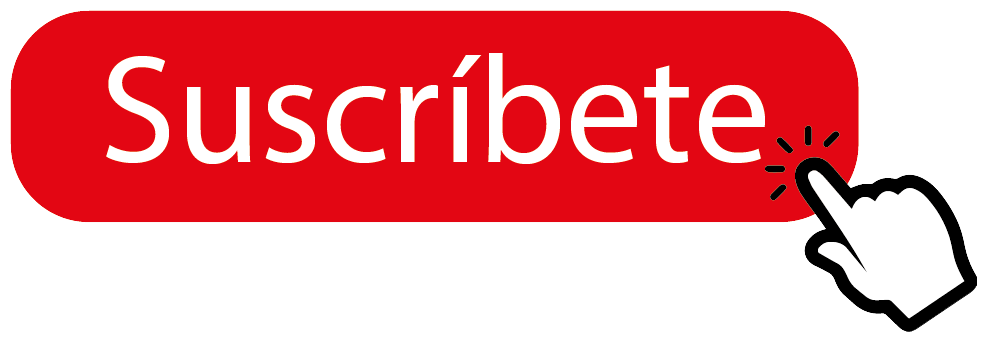 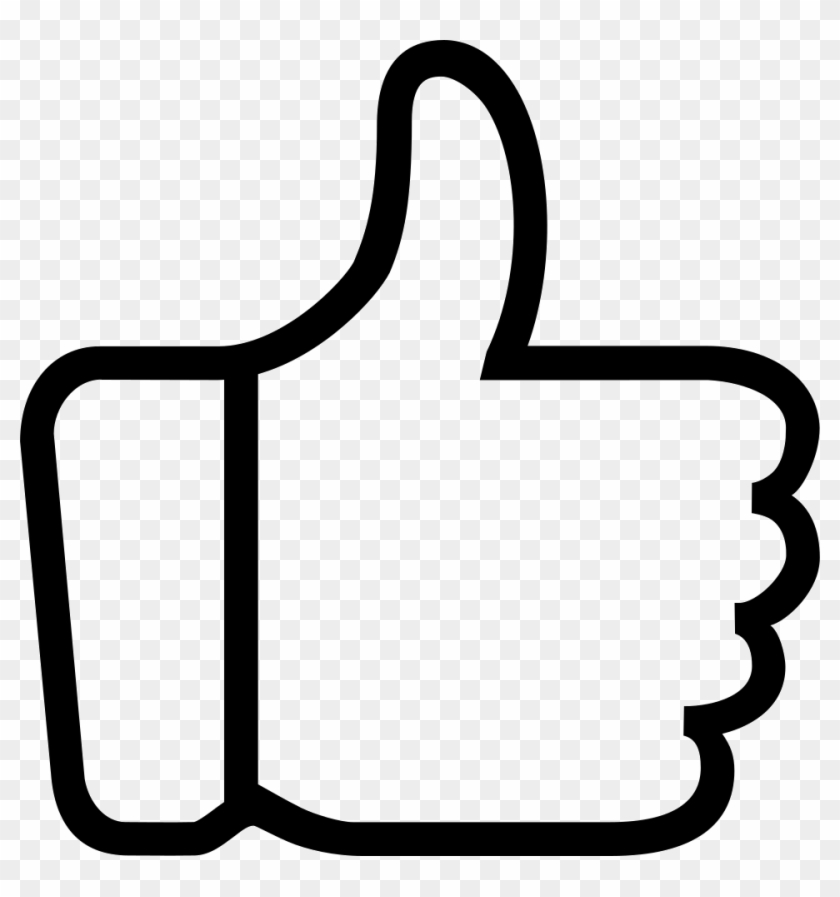 